ГОСУДАРТСВЕННОЕ ПРОФЕССИОНАЛЬНОЕ ОБРАЗОВАТЕЛЬНОЕ УЧРЕЖДЕНИЕ ТУЛЬСКОЙ ОБЛАСТИ 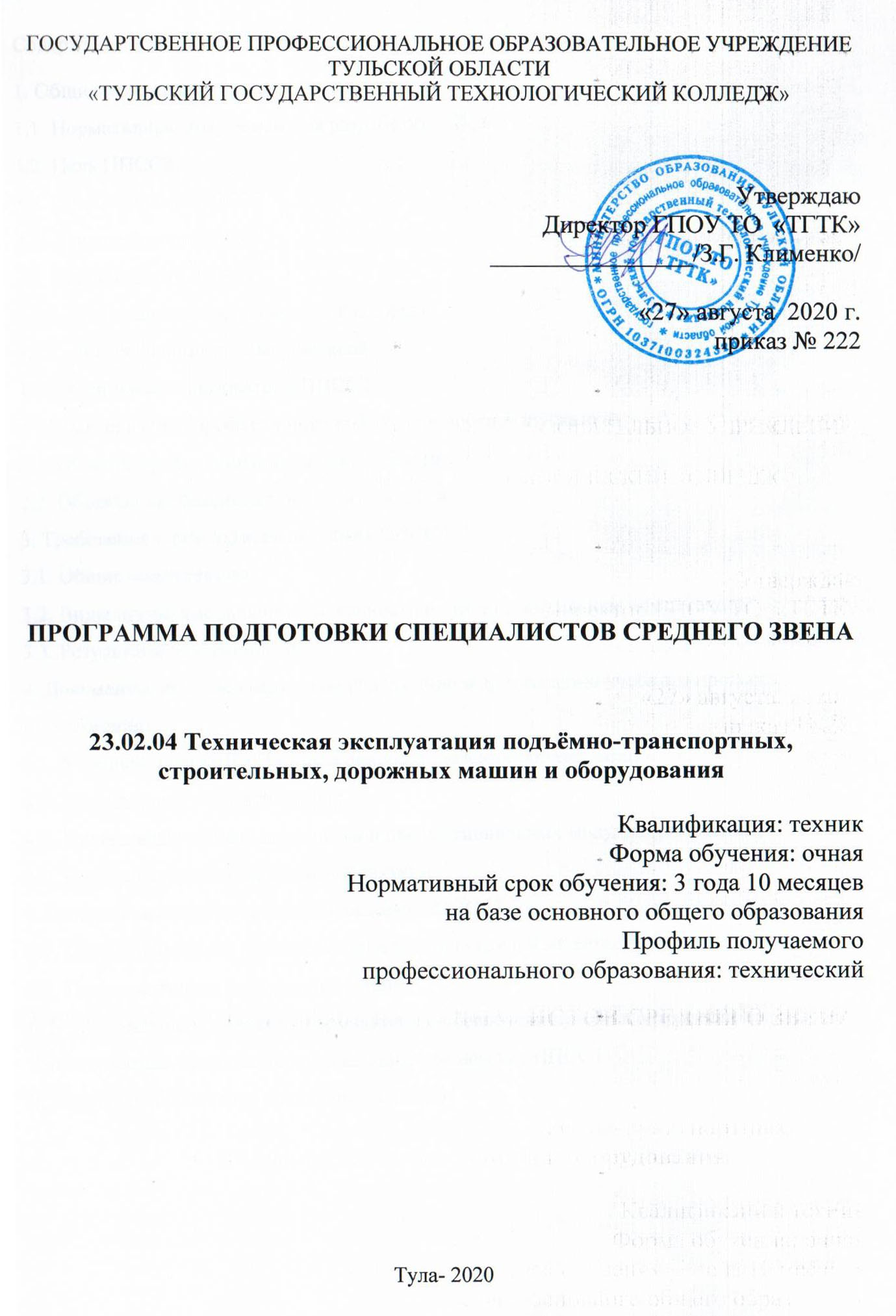 «ТУЛЬСКИЙ ГОСУДАРСТВЕННЫЙ ТЕХНОЛОГИЧЕСКИЙ КОЛЛЕДЖ»УтверждаюДиректор ГПОУ ТО  «ТГТК»________________/З.Г. Клименко/«27» августа  2020 г. приказ № 222ПРОГРАММА ПОДГОТОВКИ СПЕЦИАЛИСТОВ СРЕДНЕГО ЗВЕНА23.02.04 Техническая эксплуатация подъёмно-транспортных, строительных, дорожных машин и оборудованияКвалификация: техникФорма обучения: очнаяНормативный срок обучения: 3 года 10 месяцев на базе основного общего образованияПрофиль получаемого профессионального образования: техническийТула- 2020Содержание1. Общие положения1.1. Нормативные документы для разработки ППССЗ1.2. Цель ППССЗ1.3. Срок освоения ППССЗ1.4.  Трудоемкость ППССЗ1.5. Особенности ППССЗ1.5.1. Требования к поступающим в колледж1.5.2. Востребованность выпускников1.5.3. Основные пользователи ППССЗ2. Характеристика профессиональной деятельности выпускника2.1. Область профессиональной деятельности2.2. Объекты профессиональной деятельности3. Требования к результатам освоения ППССЗ3.1. Общие компетенции3.2. Виды профессиональной деятельности и  профессиональные компетенции3.3. Результаты освоения ППССЗ4. Документы, регламентирующие содержание и организацию учебного процесса (приложения)4.1. Учебный план ППССЗ (очной формы получения образования)4.2. Календарный учебный график4.3. Программы учебных дисциплин и профессиональных модулей (аннотации)4.4. Учебные и производственные практики5. Контроль и оценка результатов освоения ППССЗ5.1. Текущий контроль успеваемости и промежуточной аттестации5.2. Государственная итоговая аттестация6. Учебно-методическое и информационное обеспечение учебного процесса7. Материально-техническое обеспечение реализации ППССЗ8. Кадровое обеспечение реализации ППССЗ1. Общие положения               Программа подготовки специалистов среднего звена  (далее - ППССЗ) по специальности 23.02.04 Техническая эксплуатация подъёмно-транспортных, строительных, дорожных машин и оборудования реализуется в ГПОУ ТО «Тульский государственный технологический колледж» по программе среднего профессионального образования подготовки на базе основного общего образования.      ППССЗ представляет собой систему документов, разработанную и утвержденную с учетом требований регионального рынка труда на основе Федерального государственного образовательного стандарта специальности  23.02.04 Техническая эксплуатации подъёмно-транспортных, строительных, дорожных машин и оборудования среднего профессионального образования (ФГОС СПО), утвержденного приказом Министерства образования и науки Российской Федерации от 23 января 2018 г. №45 (регистрационный № 49942Минюста России от 06 февраля 2018 года).                          ППССЗ регламентирует цель, ожидаемые результаты, содержание, условия и технологии организации образовательного процесса, оценку качества подготовки выпускника по   специальности 23.02.04 Техническая эксплуатации подъёмно-транспортных, строительных, дорожных машин и оборудования и включает в себя учебный план, рабочие программы дисциплин, профессиональных модулей, учебной и производственной (по профилю специальности и преддипломной) практик, фонды оценочных средств, методические материалы, обеспечивающие реализацию соответствующей образовательной программы.Нормативные документы для разработки ППССЗНормативную основу разработки ППССЗ по специальности 23.02.04 Техническая эксплуатации подъёмно-транспортных, строительных, дорожных машин и оборудования составляют:Федеральный закон от 29.12.2012 № 273-ФЗ (ред. от 01.05.2017, с изм. от 05.07.2017) "Об образовании в Российской Федерации";Федеральный государственный образовательный стандарт среднего профессионального образования по специальности  23.02.04 Техническая эксплуатации подъёмно-транспортных, строительных, дорожных машин и оборудования среднего профессионального образования (ФГОС СПО), утвержденного приказом Министерства образования и науки Российской Федерации от 23 января 2018 г. №45 (регистрационный № 49942Минюста России от 06 февраля 2018 года);      Федерального государственного образовательного стандарта среднего общего образования (приказ Министерства образования и науки российской Федерации от 17 мая 2012 г. № 413 (с изменениями и дополнениями от 29.12.2014, 31.12.2015, 29.06.2017 г);Приказ Минобрнауки РФ от 14.06. 2013 № 464 «Об утверждении порядка организации и осуществления образовательной деятельности по образовательным программам среднего профессионального образования»;Письмо Минобрнауки России от 17.03.2015 № 06-259 «О разъяснениях по формированию учебного плана СПО»;Разъяснения по формированию примерных программ учебных дисциплин начального профессионального и среднего профессионального образования на основе Федеральных государственных образовательных стандартов начального профессионального и среднего профессионального образования, утвержденные Департаментом государственной политики в образовании Министерства образования и науки Российской Федерации № 06-259 от17 марта 2015 г.;Положения о практике обучающихся,  осваивающих  основные профессиональные образовательные программы среднего профессионального образования, утвержденного приказом Министерства образования и науки Российской Федерации № 291 от 18 апреля 2013 года (регистрационный №28785 Минюста России от 14 июня 2013 года);Профессиональный стандарт «Наладчик железнодорожно-строительных машин и механизмов», утвержден приказом Министерства труда и социальной защиты Российской Федерации от 19 мая 2014 г. № 323н (зарегистрирован Министерством юстиции Российской Федерации 5 июня 2014 г., регистрационный № 32588), с изменениями, внесенными приказом Министерства труда и социальной защиты Российской Федерации от 12 декабря 2016 г. № 727н (зарегистрирован Министерством юстиции Российской Федерации 13 января 2017 г., регистрационный № 45230);Профессиональный стандарт «Специалист по наладке подъемных сооружений», утвержден приказом Министерства труда и социальной защиты Российской Федерации от 1 марта 2017 г. № 219н (зарегистрирован Министерством юстиции Российской Федерации 15 марта 2017 г., регистрационный № 45971);Профессиональный стандарт «Специалист по монтажу и обслуживанию крановых путей подъемных сооружений», утвержден приказом Министерства труда и социальной защиты Российской Федерации от 1 марта 2017 № 211н (зарегистрирован Министерством юстиции Российской Федерации 24 апреля 2017 г., регистрационный № 46468);Приказ Министерства образования и науки РФ от 16.08.2013г. № 968 «Об утверждении Порядка проведения государственной итоговой аттестации по образовательным программам среднего профессионального образования»;Устав ГПОУ ТО «Тульский государственный технологический колледж»;Нормативно-методические документы Министерства образования и науки Российской Федерации.Цель ППССЗОПОП СПО имеет своей целью формирование у студентов общих и профессиональных компетенций в соответствие с требованиями ФГОС СПО по данной специальности, а также развитие их личностных качеств.  Срок освоения ППССЗНормативные сроки освоения основной профессиональной образовательной программы среднего профессионального образования по  специальности 23.02.04 Техническая эксплуатации подъёмно-транспортных, строительных, дорожных машин и оборудования базовой подготовки при очной форме получения образования и присваиваемая квалификация приводятся в таблице.Сроки освоения ППССЗТрудоемкость ППССЗНормативные   сроки   теоретического   обучения,   практик,   промежуточной   и государственной (итоговой) аттестации, каникулярного времени при очной форме обучения.Особенности ППССЗПри разработке ППССЗ учтены требования регионального рынка труда, запросы потенциальных работодателей и потребителей в области мостостроения, дорожного строительства, жилищно – коммунального хозяйства. Особое внимание уделено выявлению интересов и совершенствованию механизмов  удовлетворения запросов потребителей образовательных услуг. По завершению образовательной программы выпускникам выдается диплом государственного образца.  В учебном процессе используются интерактивные технологии обучения , такие как технология портфолио, тренинги, деловые и имитационные игры и др. Традиционные учебные занятии максимально активизируют познавательную деятельность обучающихся. В учебном процессе используются компьютерные презентации учебного материала, проводится контроль знаний студентов с использованием электронных вариантов тестов. Тематика выпускных квалификационных работ определяется совместно с потенциальными работодателями и направлена на удовлетворение запросов заказчиков.В учебном процессе организуются различные виды контроля обученности обучающихся: входной, текущий, промежуточный, тематический, итоговый. Для аттестации обучающихся на соответствие их персональных достижений поэтапным требованиям ППССЗ (текущий контроль успеваемости и промежуточная аттестация) созданы фонды оценочных средств, включающие типовые задания, контрольные работы, тесты и методы контроля, позволяющие оценить знания, умения и уровень приобретенных компетенций.	Фонды оценочных средств ежегодно корректируются. Создаются условия для максимального приближения текущего контроля успеваемости и промежуточной аттестации обучающихся к условиям их будущей профессиональной деятельности - для чего, кроме преподавателей конкретной дисциплины, в качестве внешних экспертов активно привлекаются работодатели, преподаватели, читающие смежные дисциплины. Государственная (итоговая) аттестация выпускников включает в себя защиту выпускной квалификационной работы.Организация практик осуществляется на базе предприятий социальных партнёров, с которыми заключены договоры.Организация обучающихся на практику и выполнение программы практик включает следующие мероприятия:разработку и утверждение программы практики, в соответствие с ФГОС и общими требованиями к организации практик (включая технику безопасности и нормы СанПиН); заключение договоров с предприятиями и организациями – базами практик;ознакомление обучающихся с программами практик, требованиями к прохождению практик и техникой безопасности;распределение обучающихся на практику, в соответствие с видом практики и программой исполнения;контроль за выполнением программы практик обучающимися;оформление отчетов по практикам и другой отчетной документации;- анализ и оценка выполненных обучающимися работ по практикам;
- организация защиты отчетов по практике.При оценке практики учитывается:- объем выполнения практики и индивидуального задания;- правильность оформления всех предусмотренных документов отчетности по практике;- уровень квалифицированности собранного материала, соответствующего программе практики;- содержание отзыва–характеристики обучающегося, выданного организацией – базой прохождения практики;- уровень защиты результатов практики, основанный на знании нормативных документов, регламентирующих деятельность организации – базы практики.Образовательная программа реализуется с использованием передовых образовательных технологий таких, как выполнение выпускных квалификационных работ по реальной тематике, применение информационных технологий в учебном процессе, свободный доступ в сеть Интернет, предоставление учебных материалов в электронном виде, использование мультимедийных средств.Внеучбная  деятельность обучающихся направлена на самореализацию в различных сферах общественной и профессиональной жизни, в творчестве, спорте, науке и т.д. У обучающихся формируются профессионально значимые личностные качества, такие как толерантность, ответственность, жизненная активность, профессиональный оптимизм и др. Решению этих задач способствуют семинары, научно-практические конференции, Дни здоровья, конкурсы профессионального студенческого творчества и др.1.5.1. Требования к поступающим в колледж.              Лица, имеющие аттестат основного общего образования и желающие освоить программу среднего профессионального образования, зачисляются без вступительных испытаний в соответствии с планом приема на общедоступной основе (часть 4, ст.111 Федерального закона «Об образовании в Российской Федерации»).  Абитуриент должен иметь документ об образовании государственного образца, а так же представить иные документы, перечень которых приводится в Правилах приема граждан ГПОУ ТО «ТГТК».   1.5.2.	Востребованность выпускниковВыпускники  специальности 23.02.04 Техническая эксплуатации подъёмно-транспортных, строительных, дорожных машин и оборудования востребованы  на предприятиях, связанных с автотранспортом, жилищно-коммунальным хозяйством, строительством и ремонтом дорог и дорожных сооружений. 1.5.3. Основные пользователи ППССЗ Основными пользователями ППССЗ являются:обучающиеся специальности  23.02.04 Техническая эксплуатации подъёмно-транспортных, строительных, дорожных машин и оборудования,  преподаватели, сотрудники ГПОУ ТО «ТГТК»; абитуриенты и их родители, работодатели.2. Характеристика профессиональной деятельности выпускника2.1. Область профессиональной деятельностиОбласть профессиональной деятельности выпускников: организация и обеспечение технической эксплуатации подъемно-транспортных, строительных, дорожных машин и оборудования на предприятиях и в организациях различных организационно-правовых форм собственности.2.2. Объекты профессиональной деятельностиОбъектами профессиональной деятельности выпускников являются:дороги и дорожные сооружения;подъемно-транспортные, строительные, дорожные машины и оборудование, их сборочные единицы;конструкторская и технологическая документация для выполнения работ по техническому обслуживанию и ремонту подъемно-транспортных, строительных, дорожных машин и оборудования, их сборочных единиц;технологическое оборудование, приспособления, оснастка, используемые при выполнении работ по техническому обслуживанию и ремонту подъемно-транспортных, строительных, дорожных машин и оборудования, их сборочных единиц;средства контроля технического состояния машин, механизмов, оборудования и их сборочных единиц;первичные трудовые коллективы.3.Требования к результатам освоения ППССЗВПД 1. Эксплуатация подъемно-транспортных, строительных, дорожных машин и оборудования при строительстве, содержании и ремонте дорог (в том числе железнодорожного пути)ВПД 2. Техническое обслуживание и ремонт подъемно-транспортных, строительных, дорожных машин и оборудования в стационарных мастерских и на месте выполнения работВПД 3. Организация работы первичных трудовых коллективовВПД 4. Выполнение работ по одной или нескольким профессиям рабочих, должностям служащих .3.1. Техник должен обладать общими компетенциями, включающими в себя способность:ОК 01. Выбирать способы решения задач профессиональной деятельности применительно к различным контекстам;ОК 02. Осуществлять поиск, анализ и интерпретацию информации, необходимой для выполнения задач профессиональной деятельности;ОК 03. Планировать и реализовывать собственное профессиональное и личностное развитие;ОК 04. Работать в коллективе и команде, эффективно взаимодействовать с коллегами, руководством, клиентами;ОК 05. Осуществлять устную и письменную коммуникацию на государственном языке Российской Федерации с учетом особенностей социального и культурного контекста;ОК 06. Проявлять гражданско-патриотическую позицию, демонстрировать осознанное поведение на основе традиционных общечеловеческих ценностей;ОК 07. Содействовать сохранению окружающей среды, ресурсосбережению, эффективно действовать в чрезвычайных ситуациях;ОК 08. Использовать средства физической культуры для сохранения и укрепления здоровья в процессе профессиональной деятельности и поддержания необходимого уровня физической подготовленности;ОК 09. Использовать информационные технологии в профессиональной деятельности;ОК 10. Пользоваться профессиональной документацией на государственном и иностранном языках;ОК 11. Использовать знания по финансовой грамотности, планировать предпринимательскую деятельность в профессиональной сфере.3.2. Виды профессиональной деятельности (ВПД) и профессиональные компетенции выпускника (ПК):3.3. Результаты освоения ППССЗРезультаты освоения ППССЗ в соответствии с целью программы подготовки специалистов среднего звена определяются приобретаемыми выпускником компетенциями, т.е. его способностью применять знания, умения и личные качества в соответствии с задачами профессиональной деятельности.4.  Документы, регламентирующие содержание и организацию образовательного процесса при реализации ППССЗ4.1. Учебный планУчебный план определяет следующие характеристики ППССЗ по специальности  23.02.04 Техническая эксплуатации подъёмно-транспортных, строительных, дорожных машин и оборудования: •  объемные параметры учебной нагрузки в целом, по годам обучения и по семестрам;•  перечень учебных дисциплин, профессиональных модулей и их составных элементов (междисциплинарных курсов, учебной и производственной практик);•  последовательность изучения учебных дисциплин и профессиональных модулей;•  распределение по годам обучения и семестрам различных форм промежуточной аттестации по учебным дисциплинам, профессиональным модулям (и их составляющим междисциплинарным курсам, учебной и производственной практике);•  объемы учебной нагрузки по видам учебных занятий, по учебным дисциплинам, профессиональным модулям и их составляющим;•  формы государственной (итоговой) аттестации, объемы времени, отведенные на подготовку и защиту выпускной квалификационной работы в рамках ГИА;•  объем каникул по годам обучения.Максимальный объем обязательной аудиторной учебной нагрузки обучающихся составляет 36 академических часов в неделю. Обязательная аудиторная нагрузка предполагает лекции, практические занятия, включая семинары.ППССЗ по специальности  23.02.04 Техническая эксплуатации подъёмно-транспортных, строительных, дорожных машин и оборудования предполагает изучение следующих учебных циклов:общеобразовательные учебные дисциплины, в том числе по выбору из обязательных учебных областей;общий гуманитарный и социально-экономический цикл;математический и общий естественнонаучный цикл;общепрофессиональной цикл;профессиональный;учебная практика;производственная практика (по профилю специальности) ;государственная (итоговая) аттестация.Общеобразовательный цикл.Общеобразовательный цикл основной образовательной программы 23.02.04 Техническая эксплуатации подъёмно-транспортных, строительных, дорожных машин и оборудования определен с учетом технического профиля в соответствии с Рекомендациями по организации получения среднего общего образования в пределах освоения образовательных программ среднего профессионального образования на базе основного общего образования с учетом требований Федеральных государственных образовательных стандартов и получаемой профессии или специальности среднего профессионального образования (Письмо Министерства образования и науки Российской Федерации № 06 – 259 от 17.03.2015 г.). В соответствии с требованиями Федерального государственного образовательного стандарта среднего общего образования в учебный план включены общеобразовательные учебные дисциплины (общие и по выбору) из обязательных предметных областей: филология; иностранный язык; общественные науки; математика;  физическая культура;  основы безопасности жизнедеятельности; а также, астрономия, родной язык и родная литература. Учебный план содержит дополнительные общеобразовательные учебные дисциплины по выбору образовательной организации. В общепрофессиональный цикл включены УД: основы предпринимательской деятельности, финансовая грамотность.Объем вариативной части ОПОП по программе подготовки специалистов среднего звена 23.02.04 Техническая эксплуатации подъёмно-транспортных, строительных, дорожных машин и оборудования распределен по запросам работодателей – предприятий автомобильного профиля для формирования компетенций по видам работ, не указанных в ФГОС и входящих в должностные обязанности работников технического профиля с квалификацией техник.Порядок и особенности проведения практик При реализации ОПОП СПО предусматриваются следующие виды практик: учебная практика и производственная практика. Профессиональный цикл ОПОП по специальности 23.02.04 Техническая эксплуатации подъёмно-транспортных, строительных, дорожных машин и оборудования представлен профессиональными модулями согласно ФГОС. Количество часов учебной и производственной практики по модулю: ПМ.01 Эксплуатация подъемно-транспортных, строительных, дорожных машин и оборудования при строительстве, содержании и ремонте дорог – 72  часа; ПМ.02 Эксплуатация подъемно-транспортных, строительных, дорожных машин и оборудования в стационарных мастерских и на месте выполнения работ – 324 часа; ПМ.03 Организация работ первичных трудовых коллективов -72 часа, ПМ.04 Организация работ по комплексной механизации текущего содержания и ремонта дорог и дорожных сооружений – 72 часа, ПМ.05 Организация работ по ремонту и производству запасных частей – 72 часа, ПМ.06 Выполнение работ по профессии «Слесарь по ремонту дорожно-строительных машин и тракторов » - 288 часов. В процессе учебной и производственных практик осуществляется формирование общих и профессиональных компетенций, приобретение необходимых умений опыта практической работы обучающимся по специальности 23.02.04 Техническая эксплуатации подъёмно-транспортных, строительных, дорожных машин и оборудования. Учебная практика направлена на формирование у обучающихся умений, приобретение первоначального практического опыта и реализуется в рамках модулей ОПОП СПО по основным видам профессиональной деятельности для последующего освоения общих и профессиональных компетенций, заявленных в качестве результата обучения. Производственная практика обучающихся в колледже включает в себя следующие этапы: практика по профилю специальности и преддипломная практика. Практика по профилю специальности направлена на формирование у обучающихся общих и профессиональных компетенций, приобретение практического опыта и реализуется в рамках программ профессиональных модулей по каждому из видов профессиональной деятельности, предусмотренных ФГОС СПО по специальности. При освоении обучающимися профессиональных компетенций в рамках профессиональных модулей ОПОП СПО по специальности , учебная практика проводится рассредоточено и чередуется с освоением МДК и учебных дисциплин, а производственная практика проводятся концентрированно на предприятиях (либо в учебно-производственных мастерских колледжа) на основе договоров между организацией и колледжем.4.2. Календарный график учебного процессаВ календарном учебном графике указывается последовательность реализации ППССЗ специальности 23.02.04 Техническая эксплуатации подъёмно-транспортных, строительных, дорожных машин и оборудования, включая теоретическое обучение, практики, промежуточные и итоговую аттестации, каникулы.4.3.	Программы учебных дисциплин и профессиональных модулейВ ППССЗ по специальности приведены все рабочие программы учебных дисциплин (модулей) как базовой, так и вариативной частей учебного плана, сами программы находятся у председателей ЦМК  в электронном виде; в отделе МО УПП в электронном виде и на бумажных носителях. Рабочие программы дисциплин разрабатываются в соответствие с ФГОС и примерными учебными программами  (при наличии), рассмотрены на методических объединениях. Рабочие программы учебных дисциплин .Программы учебных дисциплин	5. Контроль и оценка результатов освоения ППССЗ5.1. Текущий контроль успеваемости и промежуточной аттестацииПредметом оценивания на промежуточной аттестации являются усвоенные знания, освоенные умения, сформированные компетенции. Текущий контроль проводится в течение семестра и предназначен для систематической проверки знаний обучающихся. Формами текущего контроля являются домашние задания, контрольные работы, контрольное тестирование, рефераты, эссе, семинарские занятия и другие виды в соответствии с рабочим учебным планом, графиком учебного процесса. Формы текущего контроля в обязательном порядке фиксируются в программе учебной дисциплины. Результаты текущего контроля оцениваются преподавателем, оценка выставляется в журнал. Разработку контрольно-измерительных материалов и формирование фонда оценочных средств, используемых для проведения текущего контроля качества подготовки обучающихся, обеспечивает преподаватель учебной дисциплины или междисциплинарного курса. По итогам текущего контроля преподавателем организуются индивидуальные консультации. Составными элементами текущего контроля знаний являются входной и рубежный контроль. Входной контроль проводится с целью выявления степени реальной готовности обучающихся к освоению учебного материала дисциплины, МДК. Форму проведения входного контроля выбирает преподаватель, он же готовит материалы для его проведения. Результаты входного контроля могут явиться основой для корректировки рабочих программ дисциплин, профессиональных модулей, а также для выстраивания индивидуальной траектории обучения с каждым обучающимся/учебной группой. Рубежный (периодический) контроль позволяет определить качество изучения студентами учебного материала по разделам, темам дисциплины и междисциплинарного курса, проверить прочность полученных знаний и приобретенных умений. Сроки и формы его проведения определяются преподавателем. Формами промежуточной аттестации являются: зачет, дифференцированный зачет, экзамен, экзамен (квалификационный). Промежуточная аттестация по учебным  дисциплинам и междисциплинарным курсам, изучаемым в течение одного семестра, проводится в форме зачета, дифференцированного зачета  или экзамена.  Промежуточная аттестация по учебным дисциплинам и междисциплинарным курсам, изучаемым в течение нескольких семестров, проводится в форме дифференцированного зачета или экзамена в последнем семестре изучения. По учебной дисциплине «Физическая культура» предусмотрена промежуточная аттестация в форме зачета в каждом семестре, а в последнем семестре изучения – в форме дифференцированного зачета.Обязательной формой промежуточной аттестации по профессиональным модулям является экзамен квалификационный. Экзамен (квалификационный) проверяет готовность студента к выполнению указанного вида профессиональной деятельности и сформированность у него компетенций, определенных в разделе «Требования к результатам освоения ОПОП» ФГОС СПО. Итогом проверки является однозначное решение: «вид профессиональной деятельности освоен / не освоен». Промежуточная аттестация по учебной практике и производственной практике в рамках освоения профессионального модуля проводится в форме дифференцированного зачета на основании результатов, подтвержденных документами образовательного учреждения и соответствующих организаций. Фонд оценочных средств для промежуточной аттестации включает задания и оценочные материалы, позволяющие оценить знания, умения и уровень освоения компетенций. Фонд оценочных средств для промежуточной аттестации по дисциплинам (междисциплинарным курсам) разрабатывается преподавателями  и утверждается заместителем директора по учебной работе. Фонд оценочных средств по практической составляющей профессиональных модулей разрабатывается и предлагается согласованию с работодателями. 5.2. Государственная итоговая аттестация Предметом государственной итоговой аттестации выпускника по основным образовательным программам на основе Федеральных государственных образовательных стандартов среднего профессионального образования является оценка качества теоретической подготовки выпускников и оценка степени сформированности общих и профессиональных компетенций обучающихся. Оценка квалификации выпускников осуществляется при участии работодателей. Государственная итоговая аттестация включает защиту выпускной квалификационной работы (дипломного проекта). Обязательные требования – соответствие тематики выпускной квалификационной работы содержанию одного или нескольких профессиональных модулей, тематика ВКР разрабатывается на методическом объединении и утверждается директором колледжа; взаимосвязь тематики с содержанием профессиональных модулей; участие работодателей в оценке ВКР; сроки представления ВКР; требования к оформлению; критерии оценки ВКР.6. Учебно-методическое и информационное обеспечение учебного процессаВсе дисциплины учебного плана обеспечены рабочими программами, а также учебно - методической документацией и материалами по всем учебным курсам, дисциплинам основной образовательной программы. При реализации ОПОП используется как традиционные, так и инновационные образовательные технологии: метод проектов с применением в соответствующих предметных областях, применение информационных технологий в учебном процессе (организация свободного доступа к ресурсам Интернет, предоставление учебных материалов в электронном виде, использование мультимедийных средств), модульное обучение, тренинги и пр. Для реализации компетентностного подхода предусматривается использование в образовательном процессе активных форм проведения занятий с применением электронных образовательных ресурсов, деловых и ролевых игр, индивидуальных и групповых проектов, анализа производственных ситуаций, психологических и иных тренингов, групповых дискуссий в сочетании с внеаудиторной работой для формирования и развития общих и профессиональных компетенций обучающихся. В учебном процессе используются компьютерные презентации учебного материала, проводится контроль знаний обучающихся с использованием электронных вариантов тестов. Внеучебная деятельность обучающихся направлена на самореализацию в различных сферах общественной и профессиональной жизни, в творчестве, спорте, науке и т.д. У обучающихся формируются профессионально значимые личностные качества, такие как эмпатия, толерантность, ответственность, жизненная активность, профессиональный оптимизм и др. Решению этих задач способствует проведение конкурсов непрофессионального мастерства, научно-практических конференций, спортивных мероприятий и др. Реализация основной образовательной программы обеспечивает доступ каждого обучающегося к базам данных и библиотечным фондам, формируемым по полному перечню дисциплин (модулей) ОПОП. Во время самостоятельной подготовки обучающиеся обеспечены доступом к сети Интернет. Каждый обучающийся обеспечен не менее чем одним учебным печатным и (или) электронным изданием по каждой дисциплине профессионального цикла и одним учебно- методическим печатным и (или) электронным изданием по каждому междисциплинарному курсу (включая электронные базы периодических изданий). Библиотечный фонд укомплектован печатными или электронными изданиями основной и дополнительной учебной литературы по дисциплинам всех циклов, изданной за последние 5 лет. Библиотечный фонд, помимо учебной литературы, включает официальные, справочно - библиографические и периодические издания в расчете 1-2 экземпляра на каждые 100 обучающихся. Каждому обучающемуся обеспечен доступ к комплектам библиотечного фонда, состоящим не менее чем из 3 наименований отечественных журналов. 7. Перечень кабинетов, лабораторий, мастерских и других помещенийКабинеты:структуры транспортной системы;социально-экономических дисциплин;иностранного языка;математики;информатики, информационных технологий в профессиональной деятельности;инженерной графики;технической механики;метрологии и стандартизации;правового обеспечения профессиональной деятельности, управления качеством и персоналом;безопасности жизнедеятельности и охраны труда;технического обслуживания и ремонта дорог;конструкции путевых и строительных машин;технической эксплуатации дорог и дорожных сооружений;менеджмента.Лаборатории:электротехники и электроники,материаловедения,электрооборудования путевых и строительных машин;гидравлического и пневматического оборудования путевых и строительных машин;технической эксплуатации путевых и строительных машин, путевого механизированного инструмента.Мастерские:слесарно-монтажные,механообрабатывающие,электромонтажные,электросварочные,Полигоны:учебно-натурных образцов.Спортивный комплекс:спортивный зал;открытый стадион широкого профиля с элементами полосы препятствий;стрелковый тир (в любой модификации, включая электронный) или место для стрельбы.Залы:библиотека, читальный зал с выходом в сеть Интернет;актовый зал8.    Сведения  о  кадровом  обеспечении  основной  образовательной программы Уровень образования, необходимый для приема на обучения по ППССЗНаименование квалификации базовой подготовкиСрок получения СПО по ППССЗ  базовой подготовки в очной и заочной формах обученияосновное общее образованиеТехник3 г.10 мес.Учебные циклыЧисло недельАудиторная нагрузка123 нед.Самостоятельная работаУчебная практика25 нед.Производственная практика (по профилю специальности)Промежуточная аттестация7 нед.Преддипломная практика4 нед.Государственная (итоговая) аттестация6 нед.Каникулярное время34 недИтого:199 нед.Эксплуатация подъемно-транспортных, строительных, дорожных машин и оборудования при строительстве, содержании и ремонте дорог (в том числе железнодорожного пути):ПК 1.1. Обеспечивать безопасность движения транспортных средств при производстве работ;ПК 1.2. Обеспечивать безопасное и качественное выполнение работ при использовании подъемно-транспортных, строительных, дорожных машин и механизмов;ПК 1.3. Выполнять требования нормативно-технической документации по организации эксплуатации машин при строительстве, содержании и ремонте дорог.Техническое обслуживание и ремонт подъемно-транспортных, строительных, дорожных машин и оборудования в стационарных мастерских и на месте выполнения работ:ПК 2.1. Выполнять регламентные работы по техническому обслуживанию и ремонту подъемно-транспортных, строительных, дорожных машин и оборудования в соответствии с требованиями технологических процессов;ПК 2.2. Контролировать качество выполнения работ по техническому обслуживанию и ремонту подъемно-транспортных, строительных, дорожных машин и оборудования;ПК 2.3. Определять техническое состояние систем и механизмов подъемно-транспортных, строительных, дорожных машин и оборудования;ПК 2.4. Вести учетно-отчетную документацию по техническому обслуживанию и ремонту подъемно-транспортных, строительных, дорожных машин и оборудования.Организация работы первичных трудовых коллективов:ПК 3.1. Организовывать работу персонала по эксплуатации подъемно-транспортных, строительных, дорожных машин и оборудования;ПК 3.2. Осуществлять контроль за соблюдением технологической дисциплины при выполнении работ;ПК 3.3. Составлять и оформлять техническую и отчетную документацию о работе ремонтно-механического отделения структурного подразделения;ПК 3.4. Участвовать в подготовке документации для лицензирования производственной деятельности структурного подразделения.ПК 3.5. Определять потребность структурного подразделения в эксплуатационных и ремонтных материалах для обеспечения эксплуатации машин и механизмов;ПК 3.6. Обеспечивать приемку эксплуатационных материалов, контроль качества, учет, условия безопасности при хранении и выдаче топливно-смазочных материалов;ПК 3.7. Соблюдать установленные требования, действующие нормы, правила и стандарты, касающиеся экологической безопасности производственной деятельности структурного подразделения;ПК 3.8. Рассчитывать затраты на техническое обслуживание и ремонт, себестоимость машино-смен подъемно-транспортных, строительных и дорожных машин.Организация работ по комплексной механизации текущего содержания и ремонта дорог (в том числе железнодорожного пути) и дорожных сооружений:ПК 4.1. Совершенствовать типовые технологические процессы по содержанию и ремонту дорог (в том числе железнодорожного пути) путем внедрения новейших разработок в машиностроительной отрасли;ПК 4.2. Формировать комплексы машин для ведения работ текущего содержания и всех видов ремонта дорог (в том числе железнодорожного пути);ПК 4.3. Организовывать эффективное использование машин при выполнении технологических процессов по ремонту и содержанию дорог (в том числе железнодорожного пути);ПК 4.4. Обеспечивать безопасность работ при эксплуатации подъемно-транспортных, строительных, дорожных машин и оборудования;ПК 4.5. Принимать рациональное решение по выходу из нештатной ситуации во время производства работ, принимая всю ответственность за принятое решение на себя;ПК 4.6. Исполнять обязанности руководителя при ведении комплексно-механизированных работ.Организация работ по ремонту и производству запасных частей:ПК 5.1. Проводить диагностирование технического состояния подъемно-транспортных, дорожных, строительных машин с использованием современных средств диагностики;ПК 5.2. Выбирать, обосновывать и применять типовые технологические процессы ремонта машин и разрабатывать новые;ПК 5.3. Выбирать современное технологическое оборудование для оснащения ремонтного производства;ПК 5.4. Разрабатывать технологические карты процессов ремонта деталей и сборочных единиц машин, с учетом результатов технической диагностики и дефектоскопии;ПК 5.5. Прогнозировать остаточный ресурс и уровень надежности подъемно-транспортных, строительных, дорожных машин и оборудования.Выполнение работ по одной или нескольким профессиям рабочих, должностям служащих.Индексдисциплиныв соответствиис учебнымпланомНаименование дисциплинО. 00Общеобразовательные учебные дисциплиныОУДОбщие дисциплиныОУД.01Русский языкОУД 02Литература ОУД.03Иностранный язык ОУД.04МатематикаОУД.05История  ОУД.06Физическая культураОУД.07ОБЖОУД.08АстрономияОУД.09Родной язык и родная литератураОУДПо выбору из обязательных учебных областейОУД.10ФизикаОУД.11ХимияОУД.12БиологияОУД.13Обществознание (вкл. экономику и право)ОУД.14ГеографияОГСЭ.00Общий гуманитарный и социально-экономический циклОГСЭ.01Основы философииОГСЭ.02ИсторияОГСЭ.03Психология общенияОГСЭ.04Иностранный язык в профессиональной деятельностиОГСЭ.04Физическая культураОГСЭ.05Русский язык и культура речиЕН.00Математический и общий естественнонаучный циклЕН.01МатематикаЕН.02ИнформатикаНЕ.03ЭкологияОП.00Общепрофессиональный циклОПД.01Инженерная графикаОПД.02Техническая механика   ОПД.03Электротехника и электроника ОПД.04            МатериаловедениеОПД.05Метрология, стандартизация и сертификацияОПД.06Структура транспортной системыОПД.07Информационные технологии в профессиональной деятельностиОПД.08Правовое обеспечение профессиональной деятельности ОПД.09Охрана труда ОПД.10Безопасность жизнедеятельностиОПД.11Основы предпринимательской деятельностиОПД.12Финансовая грамотностьП.00 Профессиональный циклПМ.00 Профессиональные модулиПМ.01Эксплуатация подъемно-транспортных, строительных, дорожных машин и оборудования при строительстве, содержании и ремонте дорогМДК.01.01            Техническая эксплуатация дорог и искусственных сооруженийМДК.01.02Организация планово-предупредительных работ по текущему содержанию и ремонту дорог и искусственных сооружений с использованием машинных комплексовПП. 01Производственная практикаПМ.02Эксплуатация подъемно-транспортных, строительных, дорожных машин и оборудования в стационарных мастерских и на месте выполнения работ МДК. 02.01Подъемно-транспортные, строительные и дорожные машиныМДК.02.02 Диагностическое и технологическое оборудование по техническому обслуживанию подъемно-транспортных, строительных, дорожных машин и оборудованияМДК.02.03 Организация технического обслуживания и ремонта подъемно-транспортных, строительных, дорожных машин и оборудования в различных условиях эксплуатацииМДК.02.04Автомобили и тракторыУП.02Учебная практикаПП.02 Производственная практикаПМ. 03Организация работ первичных трудовых коллективов МДК.03.01Организация работы и управление подразделением организацииМДК. 03.02 Основы менеджментаУП.03Учебная практикаПП.03Производственная практикаПМ.04Организация работ по комплексной механизации текущего содержания и ремонта дорог и дорожных сооружений МДК.04.01Технологические процессы по содержанию и ремонту дорогУП.04Учебная практикаПП.04Производственная практикаПМ.05Организация работ по ремонту и производству запасных частей МДК.05.01Автомобильные эксплуатационные материалыМДК.05.02Технологические процессы ремонта дорогУП.05Учебная практикаПП.05Производственная практикаПМ.06Выполнение работ по профессии «Слесарь по ремонту дорожно-строительных машин и тракторов» МДК.06.01Слесарное дело и технические измеренияМДК.06.02Диагностика и ремонт строительных машин и тракторовУП.06Учебная практикаПП.06Производственная практикаПДППреддипломная практикаN п/пНаименование индикатораЕдиница измерения/значениеЗначение сведений12341.Численность педагогических работников, обеспечивающих реализацию основной образовательной программычел.202.Доля педагогических работников, имеющих первую и высшую квалификационные категории в общей численности педагогических работников, обеспечивающих реализацию основной образовательной программы%1003.Доля педагогических работников со средним профессиональным образованием в общей численности педагогических работников, обеспечивающих реализацию основной образовательной программы%04.Доля педагогических работников с высшим образованием в общей численности педагогических работников, обеспечивающих реализацию основной образовательной программы%1005.Доля педагогических работников, принимавших участие в конкурсах педагогического и профессионального мастерства (региональных, всероссийских, международных), в общей численности педагогических работников, обеспечивающих реализацию основной образовательной программы%06.Численность педагогических работников, занявших призовые места в конкурсах педагогического и профессионального мастерства (региональных, всероссийских, международных)чел.0